Фоторепортаж                                                                                                                                                                           о проведении спортивного развлечения                                                                                в младшей группе «Игры с бабой Ягой» 12.08.2021г.                                                                                                            Шилова Ирина Александровна, воспитатель                                                         высшей квалификационной категории;                                                                                Алексеева Елена Викторовна, воспитатель                                                              высшей квалификационной категории Цели: - пропаганда активного отдыха детей, здорового образа жизни;- создание благоприятной эмоциональной атмосферы для взаимодействия детей.Задачи: - вызвать у детей интерес к играм, желание играть в них;- упражнять в выполнении основных видов движений через игровые задания;- доставить детям радость;- воспитывать умение действовать в коллективе, выполнять правила в играх.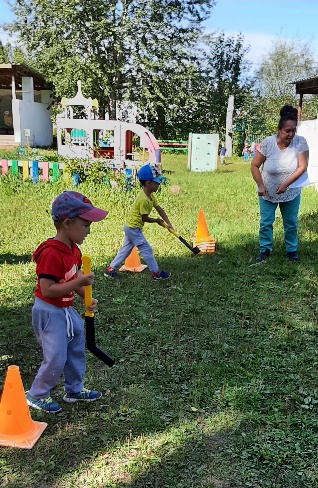 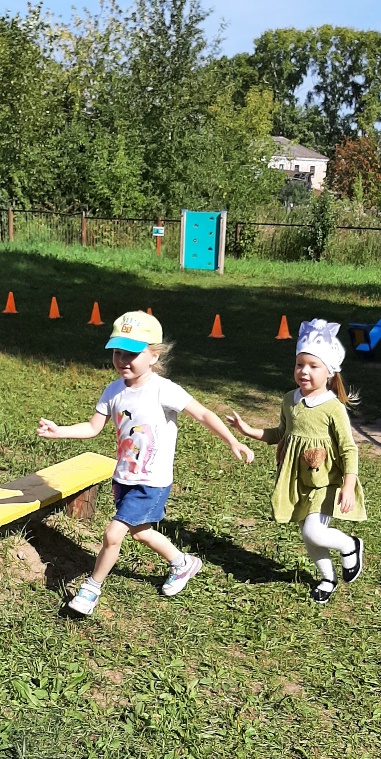 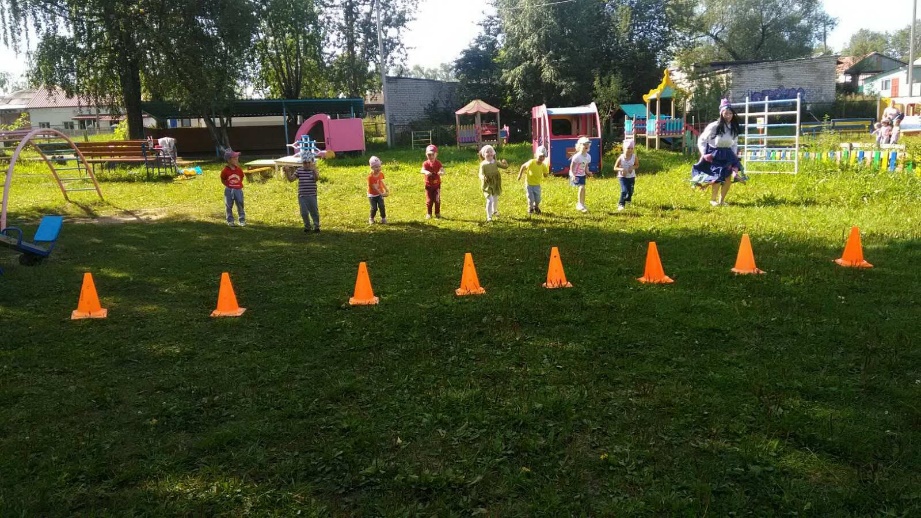 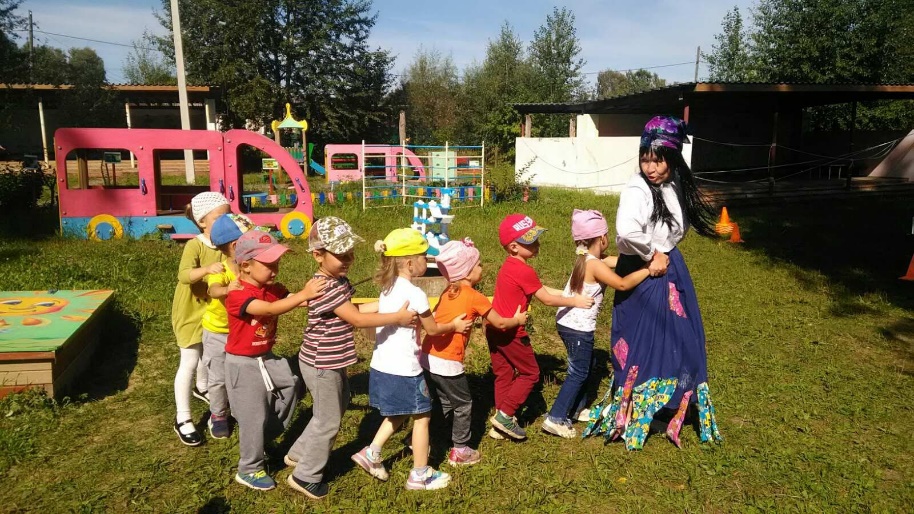 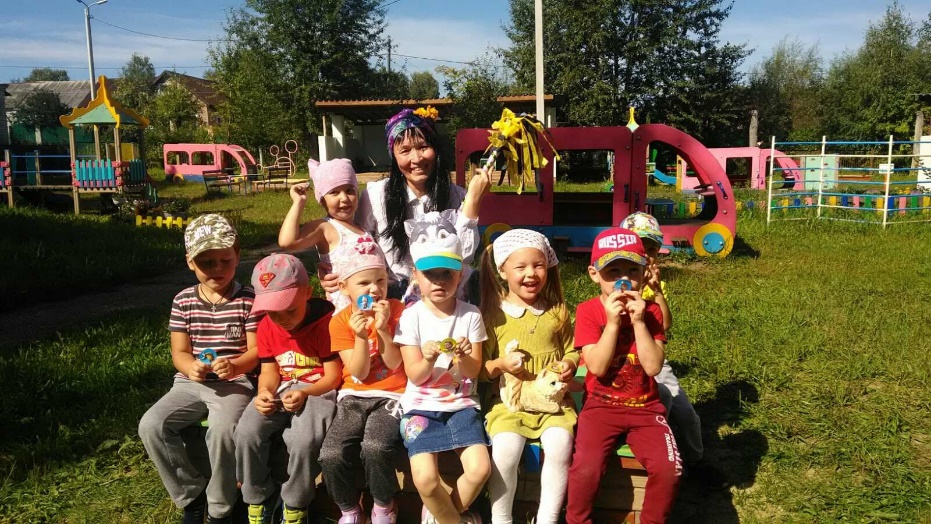 